PROČITAJ: I ti možeš čuvati okoliš: Sortiraj i bacaj smeće pravilno u kontejnere za određenu vrstu smeća.ŽUTO: PLASTIKA- plastične boce od ulja, plastične kutijice, plastični čepoviCRNO: LIMENKE- limenke od Coca cole, konzerve od ribe i paštetaPLAVO: PAPIR- stare novine, listovi papira iz bilježniceZELENO: STAKLO- boce od vina, slomljene čaše, staklenke od eurokrema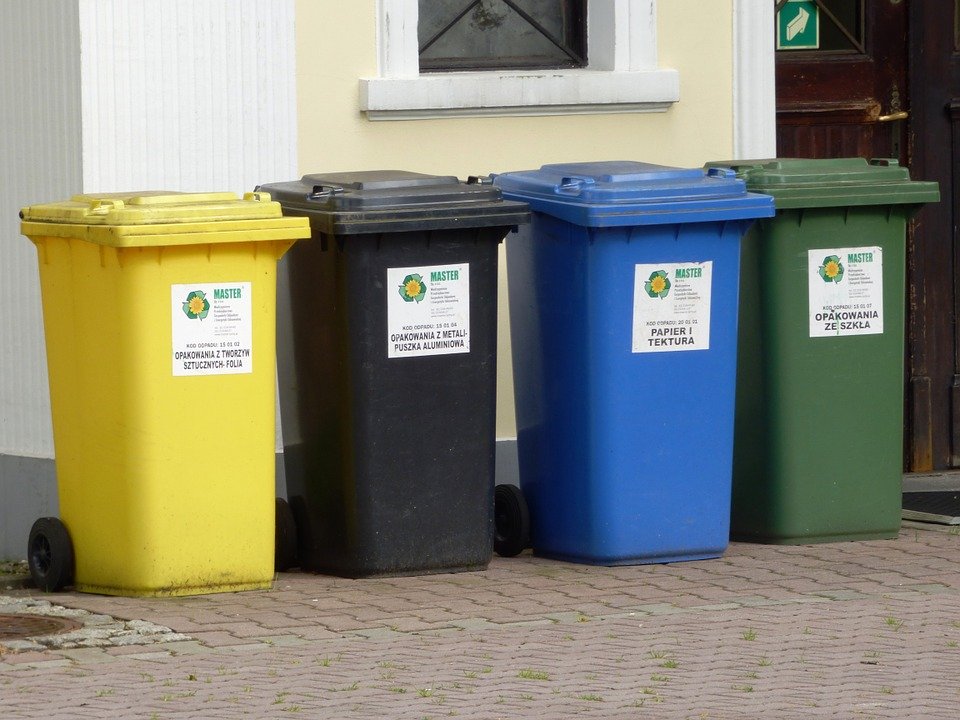 Slika 1: Kontejneri za smećeSMEĆE SE SKUPLJA U POSEBNE KONTEJNERE KAKO BI SE MOGLO RECIKLIRATI ŠTO ZNAČI PONOVNO UPOTREBLJAVATI.Slika 1: autor: Tomasz_Mikolajczyk, Pixabay